Технологическая карта№ п/пЭтап урокаРечь учителяРечь учащегосяУниверсальные учебные действияУниверсальные учебные действияУниверсальные учебные действияУниверсальные учебные действияУниверсальные учебные действия№ п/пЭтап урокаРечь учителяРечь учащегосяПознавательныеПознавательныеКоммуникативные Регулятивные Личностные 1Организацион-ный момент, приветствиеGoodafternoon,boys and girls. Glad to see you. Sit down, please.Good afternoon, teacher.Glad to see you tooВзаимодействуютс учителем во время приветствия.Слушают собеседникаВзаимодействуютс учителем во время приветствия.Слушают собеседникаСпособность к мобилизации сил и энергии, уметь организовать себя и свое рабочее местоФормирование ответственного отношения к учению.2Работа с фонетикойFirst, we will work with our phonetics. Now listen to me and then read it .Rat-a-tat-tat!Who is that? - Pussy Cat.What do you want? A bottle of milk.Where is your money?In my pocket.Where is your pocket?I forgot it.Oh, you silly Pussy Cat! Now I want you to read the poem.Oh, something is happened. Some words are missing.Rat-a-tat-tat!Who is that? - Pussy Cat.What do you want?A bottle of milk.Where is your money?In my pocket.Where is your pocket?I forgot it.Oh, you silly Pussy Cat!Ребята читают стихотворение, вставляя пропущенные словасинтез – составляют  целое из частей.Контролируют правильность ответов друг друга.3Введение в тему You see we don’t know the topic of our lesson.  Let’s guess the crossword.It  is a drink. It is black. It is not tea. We drink it with milk. (coffee) Its name is its colour. (Orange)It is red and round. We make salad from it. (Tomato)Tea, milk, coffee, water, juice are….. (drinks) Look at the cluster. What can you say about it? You are right. Let’s try to find out what the healthy food is and what the unhealthy food is.Now, children, tell me what is the task of our lesson?Ребята  разгадывают кроссворд. It’s coffeeIt’s  an orangeIt’s a tomatoThey are drinksThe key word is FOODThe food can be healthy and unhealthyWe should learn the words.We should work with the grammar material.We should work with the text.Высказывают свои предположения о возможной  теме урока.Формулируют тему урока, цель и задачиУстанавливают и сравнивают разные точки зрения, прежде чем принять решение и сделать выбор.Взаимодействуют с учителем во время опроса, осуществляемого во фронтальном режимеУстанавливают и сравнивают разные точки зрения, прежде чем принять решение и сделать выбор.Взаимодействуют с учителем во время опроса, осуществляемого во фронтальном режимеКонтролируют правильность ответов друг друга.Уметь слушать в соответствии с целевой установкой. Принимать и сохранять учебную цель и задачу. Дополнять, уточнять высказанные мнения по существу полученного задания.Формирование коммуникативной компетентности в общении и сотрудничестве со сверстниками.Готовность к саморазвитию и самообразованию.4Работа с лексическими единицамиAs you’ve said, we’ll begin to work with the words. Read the word together, so repeat after me, please.The next task is to match the words with their significances.Answer my questions: What do you like? Is it healthy or unhealthy? What is your favourite food? Now let’s fill the table (работа в парах)You see that these products are healthy but some food can be unhealthy(работа в группах)Читают слова и сопоставляют с  переводомSweet – сладость,  Juice – сок,  Water – вода, Chocolate – шоколад,  Bananas – бананы, Apples – яблоки, Oranges – апельсины, Milk – молоко, Toasts – тосты, Porridge – каша, Cheese – сыр, Fish – рыба, Sugar – сахар, Tomatoes – помидоры, Salad – салат, Coca-cola – кока-кола,Pizza – пицца, Sandwiches – бутерброды,Soda – газированная вода, Salt – соль,  Chips - чипсы        I like apples. I think they are healthy. My favourite food is ice cream.Работа с заполнением таблицы (приложение 1)1 группа HEALTHY2 группаUNHEALTHY(на лист выписывают здоровую и нездоровую еду)Адекватно используют речевые средства для решения различных коммуникативных задач.Осознанно строят  речевое высказываниеФормирование компетенции в общении, включая сознательную ориентацию учащихся на позицию других людей как партнеров в общении и совместной деятельности.В ходе заслушиванияответов обучающихсяосуществляютсамоконтрольпонимания лексики.Самостоятельно оценивают правильность выполнения действия друг друга, вносят необходимые коррективы.Планируют учебное сотрудничество с учителем.Формулируют собственное мнение и позицию, координируют её с позициями партнёров в сотрудничестве при выработке общего решения.В ходе заслушиванияответов обучающихсяосуществляютсамоконтрольпонимания лексики.Самостоятельно оценивают правильность выполнения действия друг друга, вносят необходимые коррективы.Планируют учебное сотрудничество с учителем.Формулируют собственное мнение и позицию, координируют её с позициями партнёров в сотрудничестве при выработке общего решения.Осознание возможности самореализации средствами английского языка.5ФизкультминуткаStand up, please.    - Встаньте, пожалуйста.Let`s have a rest.       Hands up, hands down                      Hands on hips,                         Sit down. Stand up,                           Hands to the sides,                       Bend left, bend right                         Hands to the shoulders                 1-2-3-4, back  1-2-3-4.                Дети выполняют определённые движения, сопровождая их фразами и рифмовками.6Работа с текстомWell done, take your seats. So, now we’ll  work with the text. Read it.Look at the text again and now your task is to complete the text.Ребята читают текст на слайде.Hello, I am  Meggy. I think that I eat only healthy food. I can eat it every day. My favourite food is  rice.I also like   vegetables   and fruit. Cherries  and pineapples  are very nice and useful for children.I like to eat vegetable salad  with tomatoes or  cucumbers. I don`t eat  much  meat, but I like  cheese, butter  and fish. I usually drink much   milk  and much  water. Orange  juice is very tasty. I don’t drink much coffee or tea.                                           Дети заполняют текст картинками согласно прочитанному.(приложение 2)Свободно ориентируются   и воспринимают  текст.Свободно ориентируются   и воспринимают  текст.Выделяют и осознают то, что уже усвоеноУстанавливают связь между целью деятельности и ее результатом7Завершающий этапYou know what the healthy food is. Be attentive - if I name the healthy food you’ll clap. If I name the unhealthy food you’ll keep silence. Well done. Now look at the blackboard. It is a rainbow. You know the colour types of food.  Let’s place all the names of food that we’ve learnt today on the blackboard and that’s how we shall complete our own rainbow diet Ребята хлопают в ладоши, если учитель называет здоровую еду,  и молчат,  если учитель называет нездоровую еду.Закрепление новой лексики. Составление диеты-радуги.Red- give you an energyOrange- contain Vitamin CYellow- help to stay happyGreen- help to relaxBlue- calm the emotions and the bodyPurple- help to look youngСвободно ориентируются   и воспринимают  речь учителя.Располагают рядом с радугой картинки с овощами и фруктами в зависимости от их цвета. 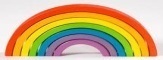 Свободно ориентируются   и воспринимают  речь учителя.Располагают рядом с радугой картинки с овощами и фруктами в зависимости от их цвета. Формулируют собственное мнение и позициюВыделяют и осознают то, что уже усвоено8РефлексияПросит учащихся высказать свое мнение об  урокеI’ve learntI’ve knownI can useУчащиеся размещают апельсины в нужные колонки.Осознанно строят речевое высказываниеОсознанно строят речевое высказываниеФормулируют конечный результат.      Строят высказывания, понятные для партнеров. Рефлексия своих действий.Оценивают результаты своей работы.Выделяют и осознают то, что уже усвоено. Осознают качество и уровень усвоения материала.Устанавливают связь между целью и ее результатом9Домашнее заданиеAt home you will make up your own menu according to the rainbow diet. Try to use as many new words as possibleУчащиеся записывают домашнее задание.